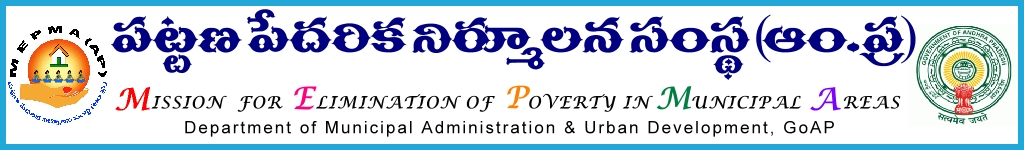 								Office of the Mission Director,    MEPMA, A.P., Hyderabad	.CIRCULAR                                                      Lr.Roc.No. 685/2012/E1							    Dt:    -07-2015				Sub:-	MEPMA- Estt- NULM-MEPMA-Utilization of funds under NULM-particulars to be furnished-Reg.                                                                ****It is to inform that, as per the guidelines communicated by GOI, funds were allocated to all the PDs for the year 2014-2015. All the Project Directors are requested to furnish the following details under NULM & Non-NULM immediately to this office so as to allocate fu nds for the y ear 2015-16.All the Project Directors are instructed to send the said particulars before  9th of July, 2015 both in hard & soft copies so as to allocate funds for the year 2015-16.  This may be treated as MOST  URGENT.									For MISSION DIRECTORToThe all Project Directors, DPMUs in the State S.NoName of the component/SchemeAmount allocated till 2014-15ExpenditureincurredBalance funds availableFunds required for the  2015-16 as per the targets fixedNet funds required(5-6)Remarks12345678NULMNULMNULMNULMNULMNULMNULMNULM1Social Mobilisation and Institution Development(SM&ID)2Employment through Skills Training & Placement(EST&P)3Self Employment Programme(SEP)3SEP- Individual3SEP-Group4Support to Urban Street Vendors(SUSV)5Shelter for Urban Homeless(SUH)6A&OE7IECNON-NULMNON-NULMNON-NULMNON-NULMNON-NULMNON-NULMNON-NULMNON-NULM1National Urban Health Mission(NUHM)2CRCs & MSBs3SECC4RAY & USHA